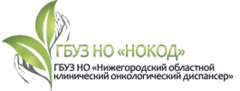 Государственное бюджетное учреждение здравоохранения Нижегородской области «Нижегородский областной клинический онкологический диспансер» Для замещения вакантной должности  в ГБУЗ НО НОКОД требуется Старшая медицинская сестра (5-е онкологическое отделение для проведения химиотерапии) в стационар №2 (Анкудиновское шоссе, д.1)Должностные обязанности:1. Организация работы среднего и младшего медицинского персонала;2. Составление графика учета рабочего времени, табеля учета использованного рабочего времени по своему отделению;3. Составление заявок на медикаменты, медицинский инструментарий;4. Строгий учет получения, хранения и расходования медикаментов.Требования:1. Образование - среднее профессиональное по специальности; "Сестринское дело", "Лечебное дело";2. Наличие действующего сертификата по специальности "Сестринское дело"3. Опыт работы в аналогичной должности не менее 5-ти лет;4. Коммуникабельность, организаторские способностиРаботать в одном из крупнейших государственных учреждений Нижегородской области престижно!У нас вы найдете стабильность, надежность, взаимное доверие, соблюдение закона, доброе отношение!Мы предлагаем:1. З/п от 30 000 рублей;2. Оформление в соответствии с Трудовым кодексом РФ;3. Обязательное социальное страхование в соответствии с законодательством РФ;4. Режим работы: с 8.00 до 15.42, сб., вс. - выходной день5. Ежегодный оплачиваемый отпуск 28 календарных дней + дополнительный оплачиваемый отпуск 14 к/д;6. Расширенный соц. пакет (предоставление льготных путевок в детские оздоровительные лагеря для детей)Контактное лицо: специалист по кадрам Яблочкова Любовь ВладимировнаКонтактный номер телефона 831-282-16-24 (810), email: kadry3@nnood.ru